 Załącznik nr 1 do SWZ Oferta Nazwa Zamówienia:Kompleksowa obsługa w zakresie zabezpieczenia przeciwpożarowego obiektów i spektakli Teatru Polskiego we Wrocławiu.Zamawiający:	Teatr Polski we Wrocławiuul. Gabrieli Zapolskiej 350-032 WrocławWykonawca:Ofertę składa:3. Osoba do Kontaktów (w sprawie Oferty):4. Zobowiązania Wykonawcy:Ja (my), niżej podpisany(i), niniejszym oświadczam(y), co następuje:	Zobowiązujemy się wykonać przedmiot zamówienia  w sposób opisany w Specyfikacji Istotnych Warunków Zamówienia za wynagrodzeniem:UWAGA: wypełnić tylko punkt/y dotyczący/e części na którą/e Wykonawca składa ofertędla I części zamówienia – nadzór nad zabezpieczeniem przeciwpożarowym w obiektach Zamawiającego:cena brutto ………………………… PLN brutto (słownie ……………………………………………………..),obliczona jako wynagrodzenie za 1 miesiąc ………………….. PLN x 10 miesięcy,dla II części zamówienia – Zapewnienie służby asystenckiej  cena brutto ………………………… PLN brutto (słownie ……………………………………………………..),obliczona jako wynagrodzenie za 1 roboczogodzinę  ………………….. PLN x 4 300 godzin,Oferujemy następujący  Czas reakcji: Dla I części zamówienia ………………… godzin od zgłoszeniaWykonawca ma obowiązek zaoferować przynajmniej maksymalny (podstawowy) czas reakcji czyli 8 godzin. Jeżeli Wykonawca wskaże w ofercie czas reakcji dłuższy niż 8 godzin, jego oferta zostanie odrzucona na podstawie art. 226 ust. 1 pkt 5) ustawy Pzp. Brak podania w ofercie czasu reakcji oznaczać będzie, że Wykonawca zaoferuje wymagany przez Zamawiającego podstawowy czas 8 godzin. W takim przypadku Zamawiający przyzna 0 punktów w tym kryterium. W przypadku podania czasu reakcji krótszego niż minimalny oczekiwany przez Zamawiającego, Zamawiający do oceny ofert przyjmie czas minimalny. Do umowy będzie wpisany czas wskazany w ofercie. W przypadku podania wartości pośrednich między granicznymi czasami, Zamawiający w celu oceny oferty będzie podane wartości pośrednie zaokrąglał w górę do dłuższego czasu. Do umowy będzie wpisany czas wskazany w ofercieDla II części zamówienia ……………….. godzin od zgłoszeniaWykonawca ma obowiązek zaoferować przynajmniej maksymalny (podstawowy) czas reakcji czyli 24 godziny. Jeżeli Wykonawca wskaże w ofercie czas reakcji dłuższy niż 24 godziny, jego oferta zostanie odrzucona na podstawie art. 226 ust. 1 pkt 5) ustawy Pzp. Brak podania w ofercie czasu reakcji oznaczać będzie, że Wykonawca zaoferuje wymagany przez Zamawiającego podstawowy czas 24 godziny. W takim przypadku Zamawiający przyzna 0 punktów w tym kryterium. W przypadku podania czasu reakcji krótszego niż minimalny oczekiwany przez Zamawiającego, Zamawiający do oceny ofert przyjmie czas minimalny. Do umowy będzie wpisany czas wskazany w ofercie. W przypadku podania wartości pośrednich między granicznymi czasami, Zamawiający w celu oceny oferty będzie podane wartości pośrednie zaokrąglał w górę do dłuższego czasu. Do umowy będzie wpisany czas wskazany w ofercie. Oświadczam(y), że jestem(jesteśmy) mikroprzedsiębiorstwem, małym przedsiębiorstwem, średnim przedsiębiorstwem, jednoosobową działalnością gospodarczą, osobą fizyczną nieprowadzącą działalności gospodarczej, inny rodzaj (należy zaznaczyć prawidłowe).Oświadczam(y), iż cena podana w ofercie jest ostateczna i nie podlega zmianie do końca realizacji przedmiotu zamówienia oraz obejmuje wykonanie przedmiotu zamówienia objętego przetargiem i złożoną ofertą na warunkach określonych w SWZ.Zapoznaliśmy się i w pełni akceptujemy treść Specyfikacji Warunków Zamówienia wraz z załącznikami i przyjmujemy bez zastrzeżeń czy ograniczeń i w całości postanowienia tam zawarte, jak również uzyskaliśmy konieczne informacje do przygotowania oferty.Projektowane postanowienia umowy został przez nas zaakceptowane i zobowiązujemy się w przypadku wyboru naszej oferty do zawarcia umowy na wymienionych w nich warunkach i zaproponowanym przez Zamawiającego terminie zawarcia i wykonania umowy.Uważamy się za związanych niniejszą ofertą przez okres 30 dni od upływu terminu składania ofert, co oznacza że Oferta będzie dla nas wiążąca i może zostać przyjęta w dowolnym momencie przed wspomnianym dniem.Niżej wymienione zakresy zamówienia zostaną powierzone podwykonawcom:.......................................................................................................................................................................................................................................................................................................................................................................................Zastrzeżenie Wykonawcy. Niżej wymienione dokumenty składające się na ofertę nie mogą być ogólnie udostępnione........................................................................................................................................................................						............................................	(miejscowość i data)							(podpis Wykonawcy)Załącznik nr 2 do SWZ Oświadczenie składane na podstawie art. 125 ust. 1 ustawy z dnia 11 września 2019 r. Prawo zamówień publicznych. UWAGA: W przypadku jeśli, któreś z poniższych oświadczeń nie ma zastosowania w niniejszym postępowaniu,  wykonawca nie składa oświadczenia w tym zakresie (usunięcie treści oświadczenia następuje np. przez jego wykreślenie lub przekreślenie) Nazwa Wykonawcy: ……………………………………………………………………………………………….………………………… Adres Wykonawcy: …………………………………………………………………………………………………………………………… Na potrzeby postępowania o udzielenie zamówienia publicznego na Kompleksową obsługę w zakresie zabezpieczenia przeciwpożarowego obiektów i spektakli Teatru Polskiego we Wrocławiu, nr ZP/TP/4/2023, oświadczam, co następuje: Oświadczam(y), że nie podlegam wykluczeniu z postępowania na podstawie art. 108 ust. 1 ustawy Pzp. Oświadczam(y), że nie podlegam wykluczeniu z postępowania na podstawie art. 109 ust. 1 pkt 4 ustawy Pzp. Oświadczam, że nie zachodzą w stosunku do mnie przesłanki wykluczenia z postępowania na podstawie art. 7 ust. 1 ustawy z dnia 13 kwietnia 2022 r. o szczególnych rozwiązaniach w zakresie przeciwdziałania wspieraniu agresji na Ukrainę oraz służących ochronie bezpieczeństwa narodowego (Dz. U. z 2022r. poz. 835).Oświadczam(y), że dokument, potwierdzający brak podstaw do wykluczenia na podstawie art. 109 ust. 1 pkt 4 ustawy Pzp, tj. odpis lub informacja z Krajowego Rejestru Sądowego lub z Centralnej Ewidencji i Informacji o Działalności Gospodarczej, zamawiający może uzyskać za pomocą bezpłatnych i ogólnodostępnych baz danych, pod adresem internetowym:  https://ekrs.ms.gov.pl/web/wyszukiwarka-krs/strona-glowna/index.html 	(dotyczy 	podmiotów wpisanych do Krajowego Rejestru Sądowego KRS), https://prod.ceidg.gov.pl/ceidg/ceidg.public.ui/Search.aspx (dotyczy podmiotów wpisanych do Centralnej Ewidencji i Informacji o Działalności Gospodarczej CEIDG), ………………………………………………… (wpisać odpowiedni adres internetowy w przypadku innych baz danych niż wyżej wskazane).  Proszę wybrać prawidłową opcję właściwą dla wykonawcy, a pozostałe usunąć np. przez usunięcie lub przekreślenie. Jeżeli wykonawca prowadzi działalność na podstawie rejestru do którego zamawiający nie może uzyskać dostępu za pomocą bezpłatnych i ogólnodostępnych baz danych – w takim przypadku należy usunąć całe powyższe oświadczenie. Oświadczam, że zachodzą w stosunku do mnie podstawy wykluczenia z postępowania na podstawie art. …………. ustawy Pzp (podać mającą zastosowanie podstawę wykluczenia spośród wymienionych w art. 108 ust. 1 pkt 1, 2, 5 lub 6 lub art. 109 ust. 1 pkt 4 ustawy Pzp). Jednocześnie oświadczam, że w związku z ww. okolicznością, na podstawie art. 110 ust. 2 ustawy Pzp podjąłem następujące środki naprawcze: ……………………………………………………………………………………………………………………………………………………….. Oświadczam, że w stosunku do następującego/ych podmiotu/tów, na którego/ych zasoby powołuję się w niniejszym postępowaniu, tj.: …………………………………………………………… (podać pełną nazwę/firmę, adres, a także w zależności od podmiotu: NIP/PESEL, KRS/CEiDG) nie zachodzą podstawy wykluczenia z postępowania o udzielenie zamówienia. Oświadczam, że w stosunku do następującego/ych podmiotu/tów, będącego/ych podwykonawcą/ami: ……………………………………………………………………..….…… (podać pełną nazwę/firmę, adres, a także w zależności od podmiotu: NIP/PESEL, KRS/CEiDG), nie zachodzą podstawy wykluczenia z postępowania o udzielenie zamówienia. Oświadczam, że spełniam warunki udziału w postępowaniu określone przez zamawiającego w SWZ. Oświadczam, że w celu wykazania spełniania warunków udziału w postępowaniu, określonych przez zamawiającego w SWZ w części X pkt I. 2. 4) a)*, X pkt I. 2. 4) b)*, polegam na zasobach następującego/ych podmiotu/ów: ……………………….……….…………………………………………………..……………………………………..., w następującym zakresie**:..................................…………………………………………………………………..………  *niepotrzebne skreślić  **wskazać zakres korzystania dla wskazanego podmiotu trzeciego Oświadczam, że wszystkie informacje podane w powyższych oświadczeniach są aktualne i zgodne z prawdą oraz zostały przedstawione z pełną świadomością konsekwencji wprowadzenia zamawiającego w błąd przy przedstawianiu informacji. ...................................... (podpis osoby upoważnionej) Załącznik nr 3 do SIWZWYKAZ USŁUG*Wykaz wykonanych, a w przypadku świadczeń okresowych lub ciągłych również wykonywanych, głównych usług - w zakresie niezbędnym do wykazania spełnienia warunku  doświadczenia opisanego w Rozdz. X pkt I. 2. 4) a) SWZ - w okresie ostatnich trzech lat przed upływem terminu składania ofert, a jeżeli okres prowadzenia działalności jest krótszy - w tym okresie.*	należy załączyć do wykazu pisemne zobowiązanie innych podmiotów do udostępnienia doświadczenia, lub inny dokument, jeżeli w ww. wykazie, wykonawca wskazał doświadczenie, którym będzie dysponował**	niepotrzebne skreślićPrawdziwość powyższych danych potwierdzam własnoręcznym podpisem świadom(a) odpowiedzialności karnej z art. 297 Kodeksu karnego...................................................................(podpis osoby uprawnionej do reprezentowania Wykonawcy)Załącznik nr 4 do SIWZWYKAZ OSÓB*Wykaz osób - w zakresie niezbędnym do wykazania spełnienia warunku dysponowania osobami opisanego w Rozdz. X pkt I. 2. 4) b) SWZ *	należy załączyć do wykazu pisemne zobowiązanie innych podmiotów do udostępnienia osób zdolnych do wykonania zamówienia, jeżeli w ww. wykazie, wykonawca wskazał doświadczenie, którym będzie dysponował**	niepotrzebne skreślićPrawdziwość powyższych danych potwierdzam własnoręcznym podpisem świadom(a) odpowiedzialności karnej z art. 297 Kodeksu karnego...................................................................(podpis osoby uprawnionej do reprezentowania Wykonawcy)Załącznik nr 5 do SWZ Oświadczenie o przynależności do tej samej grupy kapitałowejNazwa Wykonawcy: ……………………………………………………………………………………………….………………………… Adres Wykonawcy: …………………………………………………………………………………………………………………………… *Oświadczam (y), że nie przynależę do tej samej do grupy kapitałowej w rozumieniu ustawy z dnia 16 lutego 2007 r. o ochronie konkurencji i konsumentów (Dz. U. z 2020 r., poz. 107076 i 1086), z innymi wykonawcami, którzy złożyli odrębne oferty w postępowaniu o udzielenie zamówienia publicznego na Kompleksowa obsługę w zakresie zabezpieczenia przeciwpożarowego obiektów i spektakli Teatru Polskiego we Wrocławiu nr ZP/TP/4/2023  *Oświadczam (y), że przynależę do tej samej do grupy kapitałowej w rozumieniu ustawy z dnia 16 lutego 2007 r. o ochronie konkurencji i konsumentów (Dz. U. z 2020 r., poz. 1070 i 1086) z wykonawcami, którzy złożyli odrębne oferty w postępowaniu o udzielenie zamówienia publicznego na Kompleksową obsługę w zakresie zabezpieczenia przeciwpożarowego obiektów i spektakli Teatru Polskiego we Wrocławiu nr ZP/TP/4/2023 :  ……………………………………………………………………………………  ……………………………………………………………………………………  Oświadczam, że powiązania z ww. wykonawcami, nie prowadzą do zakłócenia konkurencji w postępowaniu o udzielenie zamówienia, gdyż:  UZASADNIENIE …………………………………………………………………………………………………………………………….………………………………………………………………………….…………………………………………………………………………………………………  *niepotrzebne skreślić 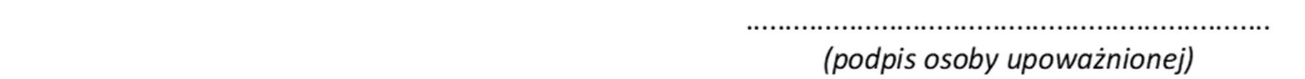 FirmaSiedzibaAdres do korespondencjiTelefonFakse-mailNIPREGONImię i nazwiskoTelefone-mailKrótki opis usług potwierdzający spełnienie warunków udziału opisanych w Rozdz. X pkt I. 2. 4) a) SWZ wraz ze wskazaniem części zamówienia której usługa dotyczyTermin  wykonania usług: od mc/rok do mc/rokFirma i siedziba usługodawcyWartość usługi bruttoWskazanym doświadczeniem Wykonawca:dysponuje** /będzie dysponował**dysponuje** /będzie dysponował**dysponuje** /będzie dysponował**Funkcja w zamówieniuImię i nazwiskoOpis spełniania warunku (wskazanie wykształcenia i kwalifikacji)Wskazanym doświadczeniem Wykonawca:dysponuje** /będzie dysponował**dysponuje** /będzie dysponował**dysponuje** /będzie dysponował**dysponuje** /będzie dysponował**